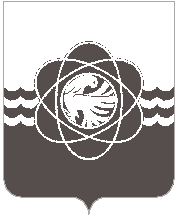 П О С Т А Н О В Л Е Н И Еот 28 ноября 2023 № 1149В соответствии с решением Десногорского городского Совета от 27.11.2023 № 378 «О внесении изменения в решение Десногорского городского Совета от 17.12.2019 № 49 «О делегировании депутатов Десногорского городского Совета пятого созыва в комиссии муниципального образования «город Десногорск» Смоленской области»Администрация муниципального образования «город Десногорск» Смоленской области постановляет: 1. Внести в постановление Администрации муниципального образования «город Десногорск» Смоленской области от 20.09.2023 № 898 «Об утверждении Положения и состава Антинаркотической комиссии муниципального образования «город Десногорск» Смоленской области и признании утратившими силу некоторых правовых актов» в приложение № 2 «Состав Антинаркотической комиссии муниципального образования «город Десногорск» Смоленской области» (далее - Комиссия) следующие изменения:1.1. Слова «Адрианова Елена Владимировна» заменить словами «Андрианова Елена Владимировна».1.2. Вывести из состава Комиссии:Прокопова Александра Николаевича.1.3. Ввести в состав Комиссии:Аветисяна Арцвика Агасиевича - депутата Десногорского городского Совета 5-го созыва, членом Комиссии.2. Отделу информационных технологий и связи с общественностью (Е.С. Любименко) разместить настоящее постановление на официальном сайте Администрации муниципального образования «город Десногорск» Смоленской области в информационно-телекоммуникационной сети «Интернет».3. Контроль исполнения настоящего постановления возложить на Первого заместителя Главы муниципального образования.Об внесении изменений в постановление Администрации муниципального образования «город Десногорск» Смоленской области от 20.09.2023 № 898 «Об утверждении Положения и состава Антинаркотической комиссии муниципального образования «город Десногорск» Смоленской области и признании утратившими силу некоторых правовых актов» Глава муниципального образования «город Десногорск» Смоленской области                            А.А. Терлецкий